КОНТРОЛЬНО-СЧЁТНАЯ ПАЛАТАШимского муниципального района(Контрольно-счётная палата)ул.Новгородская, д.21, р.п. Шимск, Новгородская обл., Россия, 174150  e-mail:  ksp_shimsk@mail.ru__________________________________________________________________ЗАКЛЮЧЕНИЕ № 12по результатам внешней проверки годового отчета об исполнении бюджета Шимского муниципального района за 2019 годп. Шимск                                                                                                27.04.2020г.Настоящее Заключение на отчет об исполнении бюджета Шимского муниципального района за 2019 год (далее – заключение) подготовлено Контрольно-счётной палатой Шимского муниципального района (далее-Контрольно-счётная палата, КСП) в соответствии с пунктом 4  статьи 264.4. Бюджетного кодекса Российской Федерации, со статьей  9 Федерального закона от 07.02.2011 № 6-ФЗ «Об общих принципах организации и деятельности контрольно-счётных органов субъектов Российской Федерации и муниципальных образований»,  пунктом 4  статьи 29 Положения о бюджетном процессе в Шимском муниципальном районе, утвержденным решением Думы Шимского муниципального района от 05.12.2013 № 269 (с учетом последующих изменений) (далее- Положение о бюджетном процессе), статьей 8 Положения о Контрольно-счётной палате Шимского муниципального района, утвержденным решением Думы  Шимского муниципального района  от 16.11.2011 № 90, пунктом 1.5. части 1 плана работы Контрольно-счётной палаты Шимского муниципального района на 2020 год, утвержденного приказом председателя  Контрольно-счётной палаты Шимского муниципального района от 27.12.2019 № 32.1. Общие положения       Годовой отчет об исполнении бюджета Шимского муниципального района за 2019 год (далее – годовой отчёт) и проект Решения Думы Шимского муниципального района «Об исполнении бюджета муниципального района за 2019 год» (далее -  проект решения об исполнении бюджета), иные документы, подлежащие представлению одновременно с годовым отчетом, направлены Главой Шимского муниципального района в Контрольно-счётную палату своевременно – 31.03.2020 года (исх. № М19-1104-И), что отвечает требованиям бюджетного законодательства Российской Федерации.Настоящее заключение подготовлено на основе проверки проекта решения об исполнении бюджета и результатов внешних проверок годовой бюджетной отчетности главных администраторов средств бюджета Шимского муниципального района, проведенных в соответствии со статьей 264.4. Бюджетного кодекса Российской Федерации (далее – БК РФ) и статьей 29 Положения о бюджетном процессе. Контрольно-счётной палатой внешняя проверка годового отчета осуществлялась в соответствии с Порядком проведения внешней проверки годового отчета об исполнении бюджета Шимского муниципального района, утвержденным Решением Думы Шимского муниципального района от 19.02.2014 № 297.Внешняя проверка годового отчёта об исполнении бюджета муниципального района представляет собой систему действий по проверке состава годовой отчётности, её соответствия установленным формам, достоверности отражения показателей в бюджетной отчётности.Проведённая Контрольно-счётной палатой проверка включила в себя:- внешнюю проверку бюджетной отчётности 3 главных администраторовбюджетных средств;- подготовку заключения на годовой отчёт об исполнении бюджета муниципального района.Настоящее Заключение подготовлено с учётом требований Стандартавнешнего муниципального финансового контроля СВМФК 03  «Проведение внешней проверки годового отчета об исполнении бюджета муниципального района совместно с проверкой достоверности годовой бюджетной отчетности главных администраторов бюджетных средств», утверждённого приказом Контрольно-счётной палаты от 20.05.2014 № 6.При подготовке заключения использованы данные статистической и бюджетной отчетности, иные материалы, представленные по запросам  Контрольно-счётной палаты Комитетом по управлению муниципальным имуществом и экономике Администрации Шимского муниципального района (далее -КУМИиЭ),Комитетом финансов Администрации Шимского муниципального района (далее- Комитет финансов),  Администрацией Шимского муниципального района (далее-Администрация муниципального района, Администрация района).2.  Анализ социально-экономического  развитияШимского муниципального районаза 2019 год Общая оценка социально-экономической ситуации в районеПлощадь Шимского муниципального района  составляет 1836,8  кв. км.    В состав района входят 1 городское и 3 сельских поселения. В границах           муниципального района расположено 126 населенных пунктов.                        Административным центром является рабочий поселок Шимск. Численность населения  района на 01.01.2020 составила 10955 человек, в том числе городского - 3498 человек, сельского –7457 человек. Территориальная структура расселения показывает, что в районе преобладает сельское население, на долю которого приходится порядка 68,1 % от общей численности населения района. Число сельских жителей на 1000 горожан в Шимском районе составляет 2132 человек.   Плотность населения района составляет  6,0 человека на 1 км2. На территории района  на 01.01.2020  зарегистрировано 144 организации (на 01.01.2019 численность их составляла - 152). По видам экономической деятельности организации распределяются следующим образом:  в сфере «сельское, лесное хозяйство, охота, рыболовство и рыбоводство» занято 16,6 % от  общего количества организаций района;  количество организаций, относящихся к сфере  деятельности  «государственное управление и обеспечение военной безопасности» - 13,2 %,  в сфере «торговля оптовая и розничная, ремонт автотранспортных средств и мотоциклов» - 11,0 % предприятий, в сфере «образование» занято 10,4 % организаций;   по виду деятельности «обрабатывающие производства» осуществляют деятельность  9,0 %.Количество предпринимателей, учтенных в статистическом регистре,  по состоянию на 01.01.2020 года составляет 233 человек (на 01.01.2019 численность их составляла – 241). Основная доля предпринимателей (34,3 %) заняты в сфере   «торговля  и ремонт автотранспортных средств»; в сфере «сельское, лесное хозяйство, охота, рыболовство и рыбоводство» занято 18,9 % предпринимателей; деятельностью «транспортировка и хранение»  занято  14,2 % предпринимателей; в строительном бизнесе  занято  13,3 %; в сфере деятельности «обрабатывающие производства» - 5,2 %.Шимский  муниципальный район занимает выгодное транспортно-географическое положение, имеет разветвленную транспортную сеть, ресурсы для организации перерабатывающих производств, свободные участки для размещения новых предприятий.Основной целью  деятельности Шимского муниципального района является улучшение условий жизни населения. Исходя из этого, работа Администрации муниципального района   направлена на решение задач в области  укрепления экономического потенциала муниципального образования, повышения качества и доступности услуг на основе развития  инфраструктуры района, рационального использования бюджетных и внебюджетных средств, муниципального имущества и земельных ресурсов, что позволило обеспечить положительную динамику основных социальных и экономических показателей:-  среднемесячная номинальная начисленная заработная плата работников крупных и средних  организаций  за январь-ноябрь 2019 года   составила  32352,2 рубля, темп роста к уровню 2018 года – 105,0 %;- средний размер пенсии по району  на 01 января 2020  года составил           12898,57 рублей, что на 6,8 %  больше, чем на 01.01.2018. - индекс физического объема инвестиций в основной капитал (в % к январю-сентябрю 2018 года) составил 78,5 %;- объем производства промышленной продукции  за  2019 год  (по данным предприятий) составил  233,2  млн. рублей, или 111,9% к 2018 году;  - оборот розничной торговли за 2019 год составил 817,87 млн. рублей, (в действующих ценах 100,1 %  к 2018 году);  - произведено мяса (скот и птица на убой в живой массе) за отчетный период  217,0 тонн (94,8% к уровню прошлого года); - ввод в действие жилых домов за 2019 год составил 6389 кв. м., что на 114,5 % больше уровня прошлого года.3.  Анализ бюджетного процесса в Шимском муниципальном районе.Бюджетный процесс в Шимском муниципальном районе основывается на положениях БК РФ, бюджетного законодательства Новгородской области, Устава Шимского муниципального района, Положения о бюджетном процессе.В 2019 году бюджетный процесс в Шимском муниципальном районе осуществлялся в соответствии с Положением о бюджетном процессе и Решением  Думы Шимского муниципального района от 19.12.2018 №222 «О бюджете муниципального района на 2019 год и на плановый период 2020 и 2021 годов».В соответствии со статьей 31 Устава Шимского муниципального района исполнительно-распорядительным органом Шимского муниципального района, наделенным полномочиями по решению вопросов местного значения и полномочиями для осуществления отдельных государственных полномочий, является Администрация района.К полномочиям Администрации района в области бюджета и финансов относятся формирование проекта бюджета муниципального района и исполнение бюджета муниципального района (статья 32 Устава Шимского муниципального района). Полномочия по составлению и представлению в Администрацию муниципального района бюджетной отчетности муниципального района на основании сводной бюджетной отчетности главных распорядителей бюджетных средств, главных администраторов доходов бюджета муниципального района, главных администраторов источников финансирования дефицита бюджета муниципального района исполняет Комитет финансов на основании Положения о Комитете финансов Администрации Шимского муниципального района, утвержденного Решением Думы Шимского муниципального района  от 24.12.2013 № 291 (далее- Положение о Комитете финансов).Комитет финансов наделен правами юридического лица, является муниципальным казенным учреждением, образуемым для исполнения муниципальных функций по составлению и организации исполнения бюджета муниципального района, финансовое обеспечение которого осуществляется за счет средств бюджета муниципального района за основании бюджетной сметы. Комитет финансов имеет печать и штампы со своим наименованием, бланки со своим наименованием и лицевой счет в Управлении Федерального казначейства по Новгородской области.Во исполнение статей 217 «Сводная бюджетная роспись», 219.1 «Бюджетная роспись», 219.2 «Исполнение бюджета по источникам финансирования дефицита бюджета» БК РФ приказом  Комитета финансов от 09.06.2018 №38  утвержден Порядок составления и ведения сводной бюджетной росписи бюджета муниципального района и бюджетных росписей главных распорядителей средств бюджета муниципального района (главных администраторов источников финансирования дефицита бюджета муниципального района). В соответствии с частью 2 статьи 4 Положения о бюджетном процессе организация и осуществление исполнения бюджета муниципального района  на основе сводной бюджетной росписи и кассового плана возложена на Комитет финансов, который является отраслевым (функциональным) финансовым органом Администрации района, исполняющим задачи по проведению единой налоговой, финансовой и бюджетной политики, формированию основных направлений межбюджетных отношений на территории муниципального района, разработки проекта бюджета муниципального района и обеспечение его исполнения в установленном порядке (пункт 2.2.2. части 2 Положения о Комитете финансов).В соответствии со статьей 217 БК РФ исполнение бюджета муниципального района  в 2019 году осуществлялось Комитетом финансов на основе сводной бюджетной росписи, утвержденной председателем Комитета финансов до начала очередного финансового года и планового периода - 21.12.2018 года  и на конец текущего финансового года и планового периода – 27.12.2019 года. Бюджет муниципального района исполнялся через открытые в отделении Федерального казначейства по Новгородской области лицевые счёта.Годовая бюджетная отчетность об исполнении бюджета Шимского муниципального района за 2019 год представлена в Министерство финансов Новгородской области  25.02.2019 года в электронном виде в установленные сроки  и в полном объеме форм (Приказ министерства финансов Новгородской области от 24.12.2019 № 158 «О сроках представления годовой бюджетной отчетности об исполнении консолидированных бюджетов муниципальных районов и бюджета городского округа Великий Новгород, сводной бухгалтерской отчетности муниципальных бюджетных и автономных учреждений за 2019 год, месячной и квартальной отчетности в 2020 году»). 4. Анализ исполнения основных характеристик бюджета муниципального района за 2019 год4.1. Основными характеристиками бюджета Шимского муниципального района  (далее-бюджет муниципального района) являются общий объем доходов бюджета муниципального района, общий объем расходов бюджета муниципального района, дефицит (профицит) бюджета муниципального района. Сведения о данных показателях в отчетном периоде представлены в Таблице 1.Таблица 1 (тыс.руб.)          Решением Думы Шимского муниципального района от 19.12.2018 № 222 «О бюджете муниципального района на 2019 и на плановый период 2020 и 2021 годов» (далее - решение о бюджете) бюджет муниципального района был утвержден на 2019 год по доходам и по расходам в сумме 2367083,8 тыс. рублей. В ходе исполнения бюджета муниципального района в решение о бюджете семь раз вносились изменения по корректировке основных характеристик бюджета муниципального района, в результате которых его параметры были увеличены : по доходам на 6023,3 тыс. рублей, по расходам - на 10431,0 тыс. рублей, по дефициту - на 4407,7 тыс. рублей. Дефицит образовался за счет направления на расходы отчетного года неиспользованных остатков средств 2018 года, в том числе на формирование дорожного фонда муниципального района в сумме 527,9 тыс. рублей.Изменения в решение о бюджете по доходам и расходам были внесены решениями Думы муниципального района, так как менялись плановые назначения по безвозмездным перечислениям и собственным доходным источникам. Согласно проекту решения годовой отчет утверждается: -по доходам в сумме 245367,1 тыс. рублей, что составляет 100,9 % от уточненного плана или на 861,5 тыс. руб. больше уточненного плана; -по расходам в сумме 246296,6 тыс. рублей, что составляет 99,5 % от уточненного плана или на 1218,2 тыс. руб. меньше  уточненного плана, -с дефицитом в сумме 959,5 тыс. рублей. В ходе проверки проведён анализ поквартального исполнения бюджетарайона в сравнении с утвержденными бюджетными назначениями, а также изменений остатков средств на бюджетных счете, результаты которого представлены в Таблице 2.Таблица 2(тыс.руб.)Поквартальное исполнение бюджета муниципального района в 2019 году происходило относительно равномерно, с увеличением показателей исполнения бюджета во втором и третьем квартале отчетного периода и самым низким показателем исполнения бюджета в третьем квартале 2019 года.В втором квартале отчётного года наблюдается самое высокое исполнение как доходной (28,7%) так и расходной (28,1%) части бюджета муниципального района его планового уровня. Самое низкое исполнение бюджета муниципального района установлено в 3 квартале 2019 года.Остатки средств на едином счете бюджета муниципального района на конец отчетного периода составили 13024,5 тыс. рублей, в их числе неиспользованные средства областного бюджета – 2460,3 тыс. рублей. Сумма остатка увеличилась за год на 4025,6 тыс. рублейАнализ изменения остатка средств бюджета муниципального района на едином счете бюджета представлен в Таблице 3:Таблица 3( руб.)Остатки средств на едином счете бюджета муниципального района на конец отчетного периода составили 11998,0 тыс. рублей, все являются средствами бюджета Шимского муниципального района.Объем неосвоенных  бюджетных средств бюджета муниципального района увеличился за отчетный период на 1 433,8 тыс. рублей и составил на 01.01.2020 года 11998,0 тыс. рублей.Не освоены собственные бюджетные средства муниципального района  на осуществление дорожной деятельности  в рамках муниципальной программы «Совершенствование и развитие сети автомобильных дорог местного значения Шимского муниципального района, повышение безопасности дорожного движения в Шимском муниципальном районе»   в сумме 476,4 тыс. рублей в связи с их невостребованностью. 4.2.  Анализ состояния дебиторской и кредиторской задолженностиИнформация о наличии и изменении кредиторской задолженности и дебиторской задолженности в течение отчётного года представлена в Таблице 4.Таблица 4(тыс. рублей)Объём кредиторской задолженности по бюджетной деятельности за 2019год  уменьшился  на 2596,1 тыс. рублей, в т.ч.  за счет освоения  в 2019 году отложенных обязательств по осуществлению отдельных государственных полномочий состоящих на остатке единого счета бюджета муниципального района  в сумме  2460,3 тыс. рублей  и на 1 января 2020 года составил 681,7 тыс. рублей. Увеличение кредиторской задолженности по расчетам по платежам в бюджеты  на 1 января 2020 года отмечается у Комитета финансов - на 33,3 тыс. рублей, у КСП – на 1,4 тыс. рублей. Администрация района снизила задолженность по расчетам по платежам в бюджеты на 96,4 тыс. рублей.Кредиторская задолженность по состоянию на 1 января 2020 года перед ИФНС России №2 по Новгородской области  в целом составила в сумме 681,7 тыс. рублей (на начало года задолженность составляла 743,5 тыс. рублей и в срок до 15.01.2020 года была полностью погашена).  Задолженность  образовалась  по расчетам по платежам в бюджеты - по принятым обязательствам 2020 года по сроку уплаты страховых взносов до 15.01.2020 года. Просроченная кредиторская задолженность по платежам в бюджеты у ГРБС отсутствует.Дебиторская задолженность по доходам за отчетный период снизилась на 13,6 тыс. рублей (на 11,0%) и составила 109,6 тыс. рублей, объем  подтвержденной ГАБС -Министерством природных ресурсов лесного хозяйства и экологии Новгородской области  просроченной задолженности составил  68,5 тыс. рублей.По состоянию на 01.01.2020 года кредиторская задолженность по средствам во временное распоряжение отсутствует. 4.3.    Анализ муниципального имущества Шимского муниципального районаВ соответствии с решением Думы Шимского муниципального района  от 21.08.2013 № 239 «Об утверждении положения об управлении и распоряжении муниципальным имуществом Шимского муниципального района» уполномоченным органом по управлению и распоряжению муниципальным имуществом является комитет по управлению муниципальным имуществом и экономике Администрации Шимского муниципального района. Прогнозный план приватизации муниципального имущества и перечни объектов недвижимого и движимого имущества, подлежащих приватизации, утверждены решениями Думы Шимского муниципального района
от 02.04.2019№ 241 «Об утверждении прогнозного плана приватизации муниципального имущества Шимского муниципального района на 2019год»,В  соответствии с Прогнозным планом приватизации на 2019 год в план приватизации было включено 12 объектов недвижимого имущества В стоимостном выражении план поступлений доходов от реализации имущества менялся 1 раз и в результате окончательной редакции бюджета на 2019 год Решением Думы муниципального района от 18.12.2019 № 274 «О внесении изменений в Решение Думы муниципального района от 19.12.2018 №222» доходы были уменьшены и утверждены в сумме  422,6  тыс.рублей по коду  бюджетной классификации (далее-КБК) 11402053050000410 «Доходы от реализации иного имущества, находящегося в  собственности муниципальных районов (за исключением имущества муниципальных бюджетных и автономных учреждений, а также имущества муниципальных унитарных предприятий, в том числе казенных), в части реализации основных средств по указанному имуществу», что ниже первоначального плана (2130,0 тыс. рублей) на 1707,4 тыс. рублей.Данные об уточнении приведены в Таблице №5.							                             Таблица № 5            тыс. рублей Из 12 объектов недвижимого муниципального имущества, предложенных планом приватизации муниципального имущества на 2019 год фактически приватизировано два объекта. По количеству реализованных объектов по плану приватизации муниципального имущества на 2019 год исполнение составило 16,7% (продано 2 объекта недвижимого имущества из 12), исходя сумм поступивших по плану приватизации на 2019 год (422,6 тыс. рублей) план по доходам от приватизации предусмотренный Решением о бюджете от 18.12.2019 № 274 на 2019 год (422,6 тыс. рубле) выполнен на 100%.В отчетном периоде было организовано и проведено 2 открытых аукциона по аренде муниципального имущества. По результатам торгов заключено 6 договоров аренды на общую сумму 203,3 тыс. рублей. Без проведения торгов заключено 3 договора аренды на общую сумму 28,5 тыс. рублей. Администрацией района  заключено 3 договора безвозмездного пользования  с государственными учреждениями. В 2019 году  было организовано 2 открытых аукциона  по аренде земельных участков. По состоянию на 1 января 2020 года комитетом ведется начисление арендной платы только по земельным участкам, находящимся в муниципальной и государственной собственности. План доходов от  аренды муниципального имущества выполнен на 104,1%,  по аренде земельных участков - на 110,4 %  . План по доходам от продажи  земельных участков выполнен на 103,2%, от получения платы за найм жилых помещений на 109,1%.Проводилось списание муниципального имущества, переданного в оперативное управление на основании ходатайств данных учреждений.Осуществлялась работа по перераспределению муниципального имущества, прекращению права оперативного управления, закрепления  муниципального имущества на праве оперативного управления за муниципальными учреждениями. Данная работа  проводится на основании обращений  руководителей учреждений в КУМИиЭ.  В 2019 году были приобретены 9 квартир для детей-сирот и детей оставшихся без попечения родителей на общую сумму 7650,0 тыс. рублей.В 2019 году была продолжена работа по оформлению прав муниципальной собственности по вновь поступившему имуществу в количестве 17 объектов, оформлены права муниципальной собственности на 26 земельных участков.В течение 2019 года в казну муниципального района поступило 17 объектов недвижимости, 2 автотранспортных средства, 2 спортивные площадки, 26 земельных участков и другое движимое имущество.В 2019 году преференция по предоставлению объекта в аренду без проведения торгов не предоставлялась.Сведения об использовании  муниципального имущества в 2019 году  представлены в Таблице 6.Таблица 6Анализ Сведений нефинансовых активов, составляющих имущество казны ( р.2 ф. 0503168), отраженных в годовом отчете, и показателей Реестра муниципального имущества Шимского муниципального района  (р.2 «Имущество казны») по состоянию на 01.01.2020 года, представленных КУМИиЭ  показал отклонение показателей остаточной стоимости движимого муниципального имущества казны (на конец отчетного периода) в сторону занижения на 41200,0 рублей:В нарушение статьи 264.1 БК РФ, статьи 11 Федерального закона от 06.12.2011 N 402-ФЗ "О бухгалтерском учете"  достоверность бюджетного учёта муниципального имущества казны не подтверждена Реестром муниципального имущества   и результатом инвентаризации имущества реестра муниципальной казны.   5. Результаты проверки и анализа исполнения доходной части бюджета муниципального района за 2019 годИсполнение доходной части бюджета муниципального района за 2019 год.Исполнение доходной части бюджета муниципального района за 2019 год характеризуется следующими показателями, представленными в Таблице 7:  Таблица 7(тыс. руб.)В течение 2019года уточненный план по доходам бюджета муниципального района к первоначальному плану увеличился на 6023,3 тыс. рублей, в том числе за счет увеличения  безвозмездных поступлений на 6075,7 тыс. рублей и уменьшения прогнозных назначений налоговых и неналоговых доходов на 52,4 тыс. рублей. Изменения в первоначальный план по доходам бюджета муниципального района осуществлялись посредством внесения соответствующих изменений в решение о бюджете, а также путем внесения изменений в кассовый план на основании предложений главных администраторов доходов бюджета муниципального района. К уровню 2018 года поступление доходов бюджета муниципального района  сократилось на 15,6 %, безвозмездные поступления из областного бюджета уменьшились на 26,1 %.  В 2019 году по сравнению с 2018 годом собственных доходов поступило больше на 3879,7 тыс. рублей, в связи с увеличением поступлений по налогу на доходы физических лиц – на 3455,0 тыс. руб. и увеличением неналоговых доходов от использования муниципального имущества  –  в общей сумме на 345,3 тыс. руб., что в целом повлияло на увеличение общего объема поступлений.Решением о бюджете  перечнем главных администраторов доходов бюджета муниципального района (Приложение 6) утверждены 3 главных администраторов доходов бюджета муниципального района:Два органа местного самоуправления:  Администрация района, Контрольно-счётная палата;Один отраслевой (структурное подразделение) орган Администрации муниципального района: Комитет финансов.Исполнение и структура доходной части бюджета муниципального района за 2019год по основным источникам поступлений представлены в Таблице 8.Таблица 8(в тыс. руб.)Согласно представленному проекту решения доходы бюджета муниципального района исполнены в сумме 245 367,1 тыс. рублей, что ниже уровня прошлого года на 45231,9 тыс. рублей. По сравнению с объёмом доходов уточненного бюджета фактическое исполнение доходной части бюджета в 2019 году исполнено на  100,9 %, или в суммовом выражении с превышением уточненного плана  на 2260,0 тыс. рублей. Бюджетные назначения в 2019 году по группе доходов «Налоговые и неналоговые доходы» в целом выполнены на 102,4 %. Налог на доходы физических лиц поступил в сумме 88250,9  тыс.рублей (исполнение составило 101,8%) с увеличением к 2018 году на 3455,0 тыс. руб. (или на 4,1%).План по налогу на совокупный доход выполнен на 101,0%, в бюджет поступило 7639,8  тыс. рублей (исполнение составило 101,0%), к уровню 2018 года показатель фактического поступления увеличился на 30%.Госпошлина составила 912,4 тыс. рублей или выполнена на 106,1 %,  к уровню 2018 года снизилась на 12,0%.Основным источником доходной части бюджета муниципального района в 2019 году в доли собственных доходов является налог на доходы физических лиц, в структуре собственных доходов он занимает  83,2 %, налог на совокупный доход занимает 7,2 %. Основными источниками неналоговых доходов бюджета муниципального района являются доходы от использования имущества, находящегося в государственной и муниципальной собственности – их удельный вес в структуре собственных доходов составил 4,0%,  к уровню 2018 года наблюдается снижение доходов на 19,1% , их удельный вес в составе собственных доходов составлял – 5,1%. Удельный вес доходов от продажи материальных и нематериальных активов в структуре собственных доходов составил 1,1 %, что выше уровня 2018года (их удельный вес в составе собственных доходов составлял 0,9%) .Сведения о наличии задолженности по налоговым платежам представлены в Таблице 9.Таблица 9(в тыс. руб.)Недоимка по налоговым платежам в бюджет муниципального района на 01.01.2020года  составила 688,7 тыс. рублей и существенно снизилась к уровню прошлого года – в целом на 1909,5 тыс. рублей.Основную сумму недоимки составляет налог на доходы физических лиц – 542,3 тыс. рублей, сокращение к уровню прошлого года на 77,1%        В целях пополнения доходной части бюджета муниципального района и сокращения недоимки по платежам в бюджет Комитетом финансов проводились следующие мероприятия:         ежемесячно проводился анализ исполнения бюджета муниципального района;           постоянно проводилась работа с администраторами доходов по уточнению невыясненных поступлений;           осуществлялась работа с администраторами доходов по представлению ими информации о задолженности по налоговым и неналоговым платежам в разрезе налогоплательщиков, осуществляющих свою деятельность на территории района с целью подготовки полученных материалов на заседание межведомственной комиссии по снижению неформальной занятости, легализации «теневой» заработной платы.Одновременно проводилась работа с недоимщиками по указанной задолженности.          В 2019 году Администрацией муниципального района совместно с налоговым органом, отделом судебных приставов, полиции, Отделения Пенсионного фонда, отдела занятости населения и прокуратуры проведено 8 заседаний межведомственной комиссии по снижению неформальной занятости, легализации «теневой» заработной платы и выработке предложений по мобилизации доходов бюджета муниципального района. В целях сокращения задолженности по платежам в бюджет проведено 8 совместных рейда. В результате проводимой работы погашено задолженности по налоговым и неналоговым доходам в сумме 3 997,0 тыс. рублей, легализовано 34 трудовых отношения. Кроме того, комитетом финансов Администрации муниципального района проводилась работа с крупными налогоплательщиками по погашению задолженности в бюджет налоговых платежей.Сведения о наличии задолженности по неналоговым платежам за 2019 год представлены в Таблице 10.Таблица 10(тыс. руб.)Недоимка  на 01.01.2020г. по  неналоговым доходам бюджета муниципального района составила 2424,0 тыс. рублей, и в целом за год сократилась на 77,8 тыс. рублей, в том числе:- по арендной плате за использование земельных участков – 301,2 тыс. рублей , увеличилась за год на 1,8 тыс. рублей.- по арендной плате  за передачу в возмездное пользование муниципального имущества  составила  2122,8  тыс. рублей, за год сократилась на 79,6 тыс. рублей. Со стороны Комитета по управлению муниципальным имуществом и экономике Администрации Шимского муниципального района  велась работа по погашению суммы задолженности арендных платежей :-преданного имущества, по её результатам в 2019 году было направлено 3 претензии с требованием погашения задолженности по арендной плате на сумму 1766,4 тыс. рублей, из них в бюджет муниципального района поступило 20,0 тыс. рублей или 1,1%.Деятельность КУМИиЭ по погашению задолженности по аренде за земельные участки и имущество  в 2019 году заключалась в приглашении  недоимщиков  на межведомственную комиссию по снижению неформальной занятости,  легализации теневой заработной платы и выработке предложений по мобилизации доходов бюджета муниципального района и внебюджетные фонды, заседания которой проводились один раз в квартал. Так  же  данной категории арендаторов рассылались письма, претензии. По выставленной претензии на сумму 15,4 тыс. рублей в бюджет поступило 8,4 тыс. рублей.В целом в КУМИиЭ  ведется недостаточная  работа по погашению суммы задолженности арендных платежей, которая указывает на то, что сумма недоимки по арендной плате  муниципального имущества ежегодно увеливается, её суммовой размер по состоянию на 01.01.2020 года  превышает более чем в два раза годовую начисленную КУМИиЭ сумму арендной платы  за 2019 год (начислено арендных платежей - 940,3 тыс. рублей).  По разделу 2000 «Безвозмездные поступления» исполнение бюджета муниципального района составило 188355,8 тыс. рублей,  меньше на 2206,3 тыс. рублей (на 1,3%) за счёт недофинансирования из бюджета Новгородской области.Анализ исполнения плановых заданий по  безвозмездным поступлениям, поступившим в бюджет муниципального района за 2019 год представлен в Таблице 11.Таблица 11(тыс. руб.)План по безвозмездным поступлениям выполнен на 99,9 %, в том числе по безвозмездным поступлениям из областного бюджета на 99,9 %.  По сравнению с 2018 годом поступления из областного бюджета уменьшились на 49126,5 тыс. рублей, в основном за счет прекращения в 2019 году исполнения Администрацией района отдельных государственных полномочий в области социальной защиты населения.Причины перевыполнения (неисполнения) плана 2019 года по отдельным доходам представлены в Таблице 12.Таблица 126. Результаты проверки и анализа исполнения расходной части бюджета муниципального района за 2019 год6.1. Исполнение бюджета муниципального района по расходам осуществлялось согласно решению о бюджете в соответствии со сводной бюджетной росписью и на основании принятых нормативных правовых актов, устанавливающих  расходные обязательства Новгородской области, а также правила и порядок их использования. Перечень главных распорядителей и получателей средств бюджета муниципального района утвержден решением о бюджете (Приложение 8).Главными распорядителями средств бюджета (далее –ГРБС)муниципального района в 2019 году являлись:Администрация района;Контрольно-счётная палата;Комитет финансов.Исполнение расходной части областного бюджета за 2019 год характеризуется показателями, приведенными в Таблице 13.Таблица 13 Решением о бюджете бюджет муниципального района по расходам утвержден в сумме  237083,8 тыс. рублей. С учетом внесенных изменений и дополнений к концу отчетного года плановые показатели расходов бюджета утверждены в сумме 247514,8 тыс. рублей, расходы увеличены на 10431,0тыс. рублей (на 4,4 %).Бюджет муниципального района по расходам исполнен в сумме 246296,6 тыс. рублей или на 99,5 % от утвержденных годовых бюджетных назначений с дефицитом в сумме -929,5 тыс. рублей.Наибольший удельный вес в расходах приходится на отрасли образования – 51,9 %, на общегосударственные вопросы -19,3 %, на культуру и кинематографию – 13,1 %.На финансирование социальной сферы (образование, культура и кинематография, социальная политика) направлено 176035,7 тыс. рублей или 71,5 % всех расходов бюджета муниципального района. По разделу «Общегосударственные расходы» исполнение за 2019 год составило 47 630,2тыс. рублей, по сравнению с 2018 годом исполнение увеличилось на 12,2 %.По разделу «Национальная оборона» исполнение за 2019 год составило 238,6 тыс. рублей, по сравнению с 2018 годом исполнение увеличилось на 2,9 %.По разделу «Национальная безопасность и правоохранительная деятельность» исполнение за 2019 год составило 1 183,1 тыс. рублей, по сравнению с 2018 годом увеличилось на 2,8 %.По разделу «Национальная экономика» исполнение за 2019 год составило 4940,3 тыс. рублей, по сравнению с 2018 годом снизилось на 73,4 %.По разделу «Жилищно-коммунальное хозяйство» исполнение за 2019 год составило 599,3 тыс. рублей, по сравнению с 2018 годом увеличилось на 4,8 %.По разделу «Охрана окружающей среды» исполнение за 2019 год составило 2460,3 тыс. рублей, по сравнению с 2018 годом увеличилось на 100 %.По разделу «Образование» исполнение за 2019 год составило 127 814,5 тыс. рублей, по сравнению с 2018 годом увеличилось на 3,2 %.По разделу «Культура, кинематография» исполнение за 2019 год составило 32191,7  рублей, по сравнению с 2018 годом уменьшилось на 4,6 %.По разделу «Социальная политика» исполнение за 2019 год составило 16029,5 тыс. рублей, по сравнению с 2018 годом исполнение уменьшилось на 68,3 %.По разделу «Физическая культура и спорт» исполнение за 2019 год составило 463,5 тыс. рублей, по сравнению с 2018 годом исполнение увеличилось на 26,6 %.По разделу «Обслуживание государственного и муниципального долга» исполнение за 2019 год составило 239,5 тыс. рублей, по сравнению с 2018 годом исполнение уменьшилось на 18,3 %.На исполнение полномочий поселений в их бюджеты направлено межбюджетных трансфертов в размере 12506,2 тыс. рублей или 5,1% всех расходов бюджета муниципального района. Информация об исполнении и структуры расходов бюджета муниципального района представлена в Приложении № 1 к заключению.Результаты использования бюджета муниципального района по ГРБС в 2019 году :1) Администрацией района план по доходам перевыполнен на 7,27 %, в суммовом выражении превышен на 374,6 тыс. рублей в связи с незапланированным поступлением доходов, по расходам не исполнено плановых обязательств на 1218,2 тыс. рублей или на 0,53% в связи с отсутствием потребности в полном объеме.3) Контрольно-счётной палатой план по доходам и расходам выполнен на 100%.4) Комитетом финансов план по доходам перевыполнен на 0,45 %, в суммовом выражении превышен на 1062,6 тыс. рублей в связи с взысканием задолженности прошлых лет и уточнением плановых значений администраторами доходов, по расходам исполнение составило 100%.по источникам финансирования дефицита бюджета план выполнен на 100% .Финансирование всех расходов бюджета производилось на основе сводной бюджетной росписи в пределах объема бюджетных ассигнований, доведенного до главных распорядителей бюджетных средств, на основании их заявок и наличия средств на счете бюджета.         Норматив формирования расходов на содержание органов местного самоуправления муниципального района на 2019 год, утвержденный Постановлением Правительства Новгородской области от 25.12.2018 № 610 "Об утверждении методики расчета нормативов и нормативов формирования расходов на оплату труда депутатов, выборных должностных лиц местного самоуправления, осуществляющих свои полномочия на постоянной основе, муниципальных служащих муниципальных районов, городских и сельских поселений области на 2019год"(далее –Постановление от 25.12.2018 № 610) в целях реализации ст.136 БК РФ РФ, не превышен.  Расходы на содержание органов местного самоуправления бюджета Шимского муниципального района  в 2019 году составили 15,46 % от собственных доходов бюджета муниципального района ( 106425,7 тыс. рублей) , включая дотацию на выравнивание бюджетной обеспеченности (302,7 тыс. рублей)  при установленном Постановлением от 25.12.2018 № 610 нормативе  – 21,98 % и ниже планового норматива (15,82 %)  на 0,36%, установленного решением  о бюджете.6.2. Результаты проверки и анализа исполнения бюджета муниципального района по муниципальным программамМониторинг и оценка эффективности реализации муниципальных программ Шимского муниципального района  (далее муниципальных программ) осуществляются в соответствии с Порядком проведения оценки эффективности реализации муниципальных программ Администрации Шимского муниципального района, утвержденным постановлением Администрации Шимского муниципального района  от 24.12.2015 № 915 (далее – Порядок оценка эффективности реализации МП) на основании отчетов ответственных исполнителей муниципальных программ Шимского муниципального района.Сведения о финансировании мероприятий муниципальных программ муниципального районаВ 2019 году решением о бюджете предусмотрено финансирование 12 муниципальных программ (далее-МП) (в том числе 16 подпрограмм), на реализацию которых планировалось 237861,7 тыс. рублейВ отчетном году фактические расходы на реализацию МП  из различных источников финансирования составили 237143,6 тыс. рублей, в том числе: - средства федерального бюджета – 5623,3 млн. рублей (2,4 %); - средства областного бюджета – 133946,4 тыс. рублей (56,5 %); - средства бюджета муниципального района – 97573,9 тыс. рублей (41,1 %).Удельный вес расходов в программном формате составил 96,3% от общего объема расходов бюджета муниципального района.Информация о финансировании и освоении средств МП представлена в Приложении № 2 к заключению.Наибольший объем средств в структуре расходов бюджета муниципального района  в 2019 году приходился на муниципальные программы в сфере образования и культуры (67,6%), в том числе на муниципальные программы:- «Развитие образования, молодежной политики и спорта в Шимском муниципальном районе» - 52,5 % (129378,0 тыс. рублей), -   «Развитие культуры и туризма Шимского муниципального района» - 15,1% (37112,3 тыс. рублей). Не освоены бюджетные ассигнования МП в размере 718,1 тыс. рублей , в т.ч. по МП:- «Совершенствование и развитие местного самоуправления в Шимском муниципальном районе» - 69,4 тыс. рублей;- «Совершенствование и развитие сети автомобильных дорог местного значения Шимского муниципального района, повышение безопасности дорожного движения в Шимском муниципальном районе» - 484,1 тыс. рублей;-«Развитие образования, молодежной политики и спорта в Шимском муниципальном районе» - 164,5 тыс. рублейОбобщенные результаты оценки эффективности муниципальных программИз 269 установленных на 2019 год в МП целевых показателей плановые значения достигнуты по 198 показателю (73,6%).  По 45 целевым показателям МП , в т.ч.:- «Совершенствование и развитие местного самоуправления в Шимском муниципальном районе» по  34 показателям, -   «Совершенствование и развитие сети автомобильных дорог местного значения Шимского муниципального района, повышение безопасности дорожного движения в Шимском муниципальном районе» по 6 целевым показателям,- «Обеспечение прав потребителей в Шимском муниципальном районе» по 5 показателямрезультаты их исполнения ответственными исполнителями не представлены. В нарушение п.5 Порядка оценки эффективности реализации МП  в КУМИиЭ  ответственными исполнителями муниципальных программ «Совершенствование и развитие местного самоуправления в Шимском муниципальном районе» (Управление делами Администрации Шимского муниципального района) и «Обеспечение прав потребителей в Шимском муниципальном районе» (Комите КУМИиЭ) не проведена оценка эффективности муниципальных программ.В нарушение р.5 Порядка принятия решений о разработке муниципальных программ Шимского муниципального района, их формирования и реализации, утвержденному Постановлением Администрации муниципального района от 02.03.2017 № 184 (далее- Порядок принятия решений о разработке МП) ответственным исполнителем МП «Совершенствование и развитие сети автомобильных дорог местного значения Шимского муниципального района, повышение безопасности дорожного движения в Шимском муниципальном районе» ( Отдел градостраительства, дорожной деятельности и транспорта Администрации Шимского муниципального района ) не представлен годовой отчет о ходе реализации муниципальной программы  по форме согласно приложению № 5  к Порядоку принятия решений о разработке МП.В полном объеме не проведена оценка эффективности МП «Развитие культуры и туризма Шимского муниципального района», отсутствует результат исполнения трех показателей связанных с проведением мероприятий направленных на популяризацию народных художественных промыслов и ремесел в сельских поселениях, что указывает на формальную оценку эффективности МП в целом определенную по данной МП.  Следует отметить, что фактические значения  целевых показателей представленных в Сведении о достижении значений целевых показателей муниципальной программы ( Таблица 3 Приложения № 5 к Порядку принятия решений о разработке МП)  не подтверждены утвержденными в рамках принятых муниципальных программ методиками расчетов значений целевых показателей (в основу которых положены ведомственная и статистическая отчетность) что не позволяет сделать вывод о достоверности приведенных фактических значений целевых показателей.  В соответствии с Порядком принятия решений о разработке муниципальных программ Шимского муниципального района, их формирования и реализации, утвержденным постановлением Администрации Шимского муниципального района от 02.03.2017 № 184  (далее - Порядок разработки муниципальных программ) все проекты МП, а также проекты постановлений о внесении изменений в МП направляются в Контрольно-счётную палату на финансово-экономическую экспертизу. В 2019 году Контрольно-счётной палатой проведена финансово-экономическая экспертиза 75 проектов постановлений о внесении изменений в муниципальные программы. Основными нарушениями и недостатками, выявленными при проведении финансово-экономической экспертизы госпрограмм являлись: неточности, связанные с объемом финансирования муниципальных программ; несоответствие между объемами финансирования муниципальной программы и объемами бюджетных ассигнований, утвержденными решением о бюджете; нарушение требований Порядка разработки муниципальных программ, в том числе отсутствие обоснований-расчетов финансовых ресурсов, необходимых для реализации мероприятий и выполнения целевых показателей муниципальной программы; риск недостижения запланированных значений целевых показателей муниципальных программ и другие. Все заключения КСП в установленном порядке направлены Главе Шимского муниципального района (его заместителям), разработчикам проектов и использованы для доработки окончательной редакции нормативно правовых актов.В соответствии с Постановлением Администрации муниципального района от 24.12.2015г. № 915 «Об утверждении Порядка проведения оценки эффективности реализации муниципальных программ» Администрацией района проведена оценка эффективности реализации МП по 100-бальной оценке по итогам 2019 года согласно утвержденной методике. В оценке эффективности МП из общего количества утвержденных согласно Перечню МП – 17 (Распоряжение Администрации муниципального района от 20.11.2018 № 372-рг) участвовало 16 МП, по двум МП : «Совершенствование и развитие местного самоуправления в Шимском муниципальном районе» и «Обеспечение прав потребителей в Шимском муниципальном районе» оценка эффективности ответственными исполнителями МП не проводилась. По результатам интегральной оценки:-эффективными признаны 15 МП - средний балл эффективности составил 89,32%  (от 82,3% до 100%);-умеренно эффективными признана 1 МП со средним баллом эффективности 78,13%: МП «Развитие культуры и туризма Шимского муниципального района.Эффективность реализации МП показала на отсутствие неэффективных МП. 6.3. Результаты проверки и анализа исполнения бюджета муниципального района по непрограммным направлениям деятельностиВ 2019 году решением о бюджете предусмотрены бюджетные ассигнования по непрограммным направлениям деятельности в сумме  9653,1 тыс. рублей, фактическое исполнение составило 9153,0 тыс. рублей или 94,8% к уточненному плану. В рамках непрограммной части осуществлены расходы на содержание Главы муниципального района, Контрольно-счётной палаты Шимского муниципального района, на мероприятия по исполнению судебных решений  муниципальным автономным учреждением, по обеспечению деятельности учреждения по оказанию услуг в области бухгалтерского учета и осуществления отдельных государственных полномочий в сфере государственной регистрации актов гражданского состояния.7. Анализ дефицита (профицита) бюджета муниципального района, источников покрытия дефицита бюджета, состояния муниципального долга.В соответствии с решением о бюджете (Приложение 7) главным администратором источников внутреннего финансирования дефицита бюджет утвержден Комитет финансов. При первоначально утверждённом бюджете муниципального района с нулевым значением дефицита решениями Думы Шимского муниципального района по уточнению бюджета на 2019 год утверждён плановый дефицит бюджета в сумме 4407,7 тыс. рублей. Дефицит образовался за счёт отражения в расходной части бюджета района остатков на 01.01.2019 и соответственного превышения расходов над доходами. В качестве источников покрытия дефицита бюджета запланировано изменение остатков средств на счетах по учёту средств бюджета муниципального района в сумме 4504,7 тыс. рублей. По итогам исполнения бюджета района за 2019 год (согласно представленному на экспертизу проекту решения об исполнении бюджета) дефицит бюджета составил – 929,547611 тыс.  рублей.Состав источников внутреннего финансирования дефицита бюджета муниципального района в 2019 году представлен в Таблице 14.Таблица14Пунктом 35 решения о бюджете верхний предел муниципального долга муниципального района по состоянию на 01.01.2020 утверждён в сумме 5333,0  тыс. рублей с установлением предельного объёма обязательств по предоставлению муниципальных гарантий в сумме 0,0 тыс. рублей. Фактически сумма муниципального долга Шимского муниципального района по состоянию на 1 января 2020 года составила 5333,0 тыс. рублей.  Ограничения верхнего предела муниципального долга и предельного объема муниципального долга, установленные решением о бюджете соблюдены.Предельный объем расходов на обслуживание муниципального внутреннего долга на 2019 год утвержден в объеме 239,5 тыс. рублей, что не превышает установленные статьей 111 БК РФ ограничения. Сумма муниципального долга соответствует данным муниципальной долговой книги и составляет на 01.01.2020 года 5333,0,0 тыс. рублей.  Сложившаяся величина муниципального долга на 01.01.2020 года не превысила предельный объем, установленный частью 3 статьи 107 БК РФ. Динамика и структура муниципального долга Шимского муниципального района представлена в Таблице 15.Таблица 15Остаток по расчетам с кредиторами по долговым обязательствам на 01 января 2020года составляет 5 333 000,00 руб. В 2019 году Комитетом финансов осуществлено привлечение кредитов: - бюджетный кредит Правительства Новгородской области от 13.09.2019 года в сумме 875 000,00руб. на 2 года, для частичного покрытия дефицита бюджета Шимского муниципального района;- коммерческий кредит ПАО «Сбербанк России» от 24.10.2019  года в сумме 3 000 000 руб.В 2019 году погашены долговые обязательства: - по соглашению с Правительством Новгородской области от 13.10.2017 года в сумме 972 000,00 руб.;- по коммерческому кредиту ПАО «Сбербанк России» от 26.10.2018 года был погашен остаток долга в сумме 3 000 000,00 руб. За 2019 год произведена оплата процентов в сумме 239 527,48 руб.: проценты по бюджетному кредиту от 13.09.2019 года в сумме 256,51руб., проценты по бюджетному кредиту от 13.10.2017 года в сумме 689,72руб., проценты по бюджетному кредиту от 15.05.2018 года в сумме 1458,00руб., по коммерческому кредиту от 26.10.2018 года в сумме 197 013,66руб.,по коммерческому кредиту от 24.10.2019 года в сумме 40 109,59 руб.Долговая нагрузка на бюджет муниципального района по состоянию на 01.01.2020 года составляет 13,4% от доходов бюджета муниципального района без учета утвержденного объема безвозмездных поступлений  и (или) поступлений налоговых доходов по дополнительным нормативам отчислений со снижением к 2018 году на 07%.В структуре муниципального долга на 01.01.2020 года 56,2% занимают  кредиты коммерческих банков и 43,8% - кредиты, полученные из областного бюджета. Сумма  муниципального долга с начала 2019 года  уменьшилась на 97,0 тыс. рублей. Просроченная задолженность по долговым обязательствам на 01.01.2020г. отсутствует.Расходы на обслуживание муниципального долга муниципального района  в решении бюджете  определены в сумме 239,5 тыс. рублей. Исполнение расходов на обслуживание муниципального долга, согласно отчету об исполнении бюджета на 01 января 2020 года (форма 0503117), составило 239,5 тыс. рублей или 100 % от уточненного плана.По состоянию на 01.01.2020 года Комитетом финансов кредитные обязательства выполнены.          В 2019 году муниципальные гарантии не предоставлялись, муниципальные заимствования не осуществлялись.Ограничения верхнего предела муниципального долга и предельного объема муниципального долга, установленные решением о бюджете  соблюдены.Объём расходов на обслуживание муниципального внутреннего долга на 2019 год не превысил ограничения, установленные бюджетным законодательством (ст.111 БК РФ).8. Результаты внешней проверки годовой бюджетной отчетности главных администраторов бюджетных средствКонтрольно-счётной палатой проведена внешняя проверка бюджетной отчетности за 2019 год 3 главных администраторов бюджетных средств муниципального района (далее-ГАБС). Результаты проверок оформлены соответствующими заключениями и доведены до сведения должностных лиц проверяемых органов. Бюджетная отчетность всеми ГАБС представлена в Контрольно-счётную палату в срок, установленный статьей 29 Положения о бюджетном процессе. Состав бюджетной отчетности у каждого ГАБС отвечает требованиям Инструкции о порядке составления и представления годовой, квартальной и месячной отчетности об исполнении бюджетов бюджетной системы Российской Федерации, утвержденной приказом Минфина России от 28 декабря 2010 года № 191н (далее - Инструкция № 191н) и соответствует структуре и бюджетной классификации, которые применялись при составлении и утверждении  закона о бюджете. Проверка внутренней согласованности соответствующих форм бюджетной отчетности ГАБС нарушений не выявила. При внешней проверке бюджетной отчетности не выявлено нарушений при ведении бюджетного учета и составления бюджетной отчетности у двух ГАБС: Контрольно-счётная палата, Комитет финансов. В ходе контрольного мероприятия по результатам проведения  внешней   проверки  достоверности, полноты и соответствия нормативным требованиям годовой бюджетной отчетности главного администратора средств бюджета Шимского муниципального района – Администрации  Шимского муниципального района за 2019 год установлены нарушения в ведении бухгалтерского учета  и составлении бюджетной отчетности в сумме  2882293,30 рублей, в том числе:-  нарушения в ведении бухгалтерского учета  в сумме  2882293,30 рублей;- нарушения при формировании  бюджетной отчетности  (составление отчётных форм без учёта нормативных документов), показатель бюджетной отчетности занижен  на сумму 2882293,30 рублей.Данные нарушения носят системный характер и уже отмечались  Контрольно-счётной палатой ранее при проведении внешней проверки бюджетной отчётности за 2017  и 2018 годы.Допущено неправомерное использование Администрацией района средств  бюджета Шимского муниципального района выразившего в оплате представительских расходов в сумме 38350,0 рублей без  оформления документов подтверждающих официальный статус проводимого представительского мероприятия - Отчетами о представительских расходах,  которые служат  доказательством того, что произведенные расходы непосредственно связаны с проведением представительского мероприятия  с целью поддержания связей, обмена опытом, установления и поддержания взаимного сотрудничества.Допущено нецелевое использование Администрацией района средств бюджета Шимского муниципального района выразившего в оплате представительских расходов  в сумме 13000,0 рублей связанных с  организацией проведения мероприятия проводимого общественной организацией избранных его участников.  Представительские расходы в сумме 13000,0 рублей не оформлены документами, подтверждающими официальный статус проводимого представительского мероприятия (обоснованность представительских расходов)  - Отчетами о представительских расходах,  которые служат  доказательством того, что произведенные расходы непосредственно связаны с проведением представительского мероприятия  с целью поддержания связей, обмена опытом, установления и поддержания взаимного сотрудничества.Администрацией района нарушены требования ст. 34 БК РФ :-допущено неэффективное использование бюджетных средств выразившиеся  в оплате пени, штрафных санкций, судебных издержек обусловленных ненадлежащим исполнением работниками функциональных обязанностей (Администрация района -303387,05 рублей, Муниципальное казенное учреждение «Центр обеспечения деятельности органов местного самоуправления» 500,00 рублей) в общей сумме  303887,05 рублей;- допущено неэффективное использование бюджетных средств в сумме 176700,0 рублей - расходование бюджетных средств с превышением необходимого (возможного) объема затрат, но при получении требуемого результата связанных с оказанием услуг по уточнению показателей по переводу записей актов гражданского состояния, конвертированных (преобразованных) в форму электронных документов  исполнять которые муниципальные служащие обязаны в рамках исполнения своих должностных обязанностей за установленное денежное содержание и за не исполнение которых муниципальный служащий должен нести ответственность.Общая сумма неэффективно использованных средств составила 480587,05 рублей.Администрацией района установлены отдельные нарушения и недостатки при заполнении форм бюджетной отчётности входящих в состав Пояснительной записки.По результатам контрольных действий ГАБС направлены предложения в целях устранения и недопущения выявленных нарушений и недостатков в ведении бюджетного учета; ведется работа по их устранению.Выявленные нарушения и недостатки в бюджетном учете не повлияли на достоверность бюджетной отчетности ГАБС. Выявленные в ходе контрольных мероприятий нарушения и недостатки в бюджетном учете указывают на недостаточный внутренний финансовый контроль, осуществление которого предусмотрено статьей 1602-1 БК РФ, а также свидетельствуют о формальном подходе к формированию Пояснительной записки. Проверки показали, что замечания КСП по результатам внешних проверок бюджетной отчетности за 2019год в основном учтены (Администрацией района учтены частично).  Представленная  всеми ГАБС сводная бюджетная отчетность за 2019 год  составлена с учетом требований  ст.264.1 БК РФ, по формам, предусмотренным  Инструкцией №191н и не вызывает сомнений в достоверности представленных данных о состоянии финансовых и нефинансовых активов и обязательств, операций изменяющих указанные активы и обязательства.Фактов осуществления расходов, не предусмотренных  бюджетом Шимского муниципального района, или с превышением  бюджетных ассигнований и утвержденных лимитов бюджетных обязательств не  установлено.9. Выводы и предложения1. Проект решения «Об исполнении бюджета муниципального района за 2019 год» отражает достоверно во всех существенных отношениях кассовое исполнение доходов, расходов и источников финансирования дефицита областного бюджета за период с 1 января 2019  года по 31 декабря 2019 года включительно. 2. Бюджет муниципального района исполнен по доходам в сумме 245367,14720 тыс. рублей или 100,9% от уточненного плана, по расходам в сумме 246296,62331 тыс. рублей или 99,5 % от уточненного плана, с дефицитом в сумме 929,47611 тыс. рублей. 3. Исполнение доходной части бюджета муниципального района  в 2019 году обеспечено: на 56,7% безвозмездными поступлениями, и на 43,3% — налоговыми и неналоговыми доходами. Таким образом, в доходах бюджета муниципального района доля финансовой безвозмездной помощи  областного бюджета превышает долю собственных доходов на 13,4%.4. В 2019 году финансирование расходов бюджета осуществлялось в рамках программных и непрограммных расходов. Процент исполнения программных расходов бюджета муниципального района по всем муниципальным программам за 2019 год составил 99,7%. Доля муниципальных программ в общем объеме расходов составила 96,2%.Оценка эффективности муниципальных программ проведена не в полном объеме,  что указывает на формальную оценку эффективности действия муниципальных программ в целом. 5. Исполнение доходов, расходов и источников финансирования дефицита бюджета муниципального района осуществлялось в соответствии с решением о бюджете на основании принятых в установленном порядке расходных обязательств. При исполнении бюджета муниципального района соблюдены ограничения по размеру муниципального долга и расходов на его обслуживание, установленные БК РФ, обеспечено достижение основных задач долговой политики муниципального района, обеспечено исполнение всех законодательно установленных социально значимых обязательств Новгородской области.   По результатам проведённой проверки КСП подтверждает достоверность годового отчёта об исполнении бюджета Шимского муниципального района за 2019 год, представленного в форме проекта «Об исполнении бюджета муниципального района за 2019 год» и считает возможным предложить:Администрации Шимского муниципального района:1.Реализовать меры по увеличению собственных доходов бюджета муниципального района.2. Принять меры, направленные на снижение задолженности по неналоговым доходам. Разработать дополнительные мероприятия, направленные на повышение уровня собираемости и снижения задолженности по неналоговым доходам, и обеспечить полную реализацию данных мероприятий.3. Принять меры по укреплению финансовой дисциплины и организации бюджетного учета в соответствии с требованиями законодательства о бухгалтерском учете в целях обеспечения достоверного отражения фактов хозяйственной жизни.4. Принять меры по обеспечению финансирования муниципальных программ в полном объёме; по достижению ожидаемых результатов и показателей эффективности муниципальных программ, своевременному осуществлению процедур по внесению изменений в муниципальные программы, в том числе в части уточнения и (или) разработки новых целевых индикаторов и показателей; по разработке системы мер по установлению персональной ответственности должностных лиц за реализацию конкретных мероприятий муниципальных программ.5. Руководствуясь п.2 ст.2 , п. 3 ст. 11 Федерального закона от 06.12.2011 N 402-ФЗ "О бухгалтерском учете" в целях формирования полноценной учётной базы, содержащей физические и стоимостные характеристики  имущества казны и достоверности учета нефинансовых активов, составляющих имущество казны, провести полную инвентаризацию имущества казны Шимского муниципального района.Учитывая рекомендации Министерства финансов России от 24.03.2016 N 02-07-10/17037 аналитический учет объектов имущества казны вести на основании информации из реестра муниципального имущества, инвентаризацию целесообразно осуществлять путем выверки данных бюджетного учета с данными из указанного реестра имущества, а также в части объектов недвижимого имущества с данными государственных реестров.Главным администраторам бюджетных средств:1. Учесть нарушения и недостатки, выявленные и отражённые в Заключениях по результатам проведения  внешней   проверки  достоверности, полноты и соответствия нормативным требованиям годовой бюджетной отчетности ГАБС, и принять меры по их устранению;2. Обеспечить предоставление годовой бюджетной отчётности в соответствии с правилами заполнения отчётных форм. Учесть замечания и впредь обеспечить должную информативность отчётности;3. Обеспечить соблюдение  требований принципа эффективности использования бюджетных средств, установленного  статьёй  34  БК РФ.В целях контроля за эффективным использованием средств бюджета муниципального района , не допускать отвлечение бюджетных средств на уплату пени, штрафов, процентов за несвоевременное перечисление налогов , страховых взносов и расчетов с поставщиками, штрафных санкций и судебных издержек обусловленных ненадлежащим исполнением работниками функциональных обязанностей.В целях соблюдения статьи 34 БК РФ ответственным исполнителям муниципальных  программ необходимо своевременно проводить мониторинг исполнения программных мероприятий в целях повышения эффективности расходования бюджетных средств и исключения фактов неисполнения запланированных расходов;4. Вести работу по погашения имеющейся кредиторской, дебиторской задолженности.5.    Повысить уровень организации внутреннего финансового контроля, в том числе в отношении подведомственных получателей бюджетных средств, а также в рамках полномочий учредителя муниципальных бюджетных и автономных учреждений по усилению контроля за их деятельностью.6. Провести детальный анализ замечаний и нарушений по вопросам бюджетного учета и отчетности, выявленных при проведении внешней проверки годовой бюджетной отчетности. Принять меры по устранению выявленных нарушений и недостатков.Думе Шимского муниципального района :На основании проведенной внешней проверки бюджетной отчетности главных распорядителей бюджетных средств и отчета об исполнении бюджета Шимского муниципального района за 2019 год, представленного в виде проекта решения Думы Шимского муниципального района «Об исполнении бюджета муниципального района за 2019 год», Контрольно-счётной палатой Шимского муниципального района установлено соответствие показателей годовой бюджетной отчетности главных администраторов бюджетных средств данным отчета об исполнении бюджета за 2019 год и указанный проект может быть рекомендован к рассмотрению Думой Шимского муниципального района.Приложение: на 4 л. в 1 экз.Председатель Контрольно-счётной палаты Шимского муниципального района                                         С.Н. НикифороваОт  27.04.2020  №  105,106 на №  М-19-1104-И от 31.03.2020Главе Шимского муниципального района              А.Ю. ШишкинуПредседателю Думы Шимского муниципального района Л.В. НиколаевойНаименование показателяУтверждено решением о бюджете (первоначально)Утверждено решением о бюджете(в уточненной редакции от 18.12.2019 № 274)Фактическое исполнениеПроцент исполнения,%Доходы237083,8243107,1245367,1100,9Расходы237083,8247514,8246296,699,5Дефицит (-), профицит(+)х-4407,7-959,521,7Показатели1 квартал1 кварталполугодиеполугодие9 месяцев9 месяцевгодгодИсполнениев % к утвержденным бюджетным назначениямИсполнениев % к утвержденным бюджетным назначениям / в т.ч. за 2 кварталИсполнениев % к утвержденным бюджетным назначениям/ в т.ч. за 3 кварталИсполнениев % к утвержденным бюджетным назначениям/ в т.ч. за 4 кварталДОХОДЫ, всего54654,622,8126518,951,5/28,7181543,273,8/22,3245367,1100,9/27,1в т. ч. налоговыеи неналоговыедоходы20162,019,450213,647,4/28,076384,471,9/24,5106122,9102,4/30,5безвозмездныепоступления отдругих бюджетовбюджетнойсистемы РФ34492,625,576305,354,6/29,1105158,875,3/20,7139244,299,9/24,6РАСХОДЫ58087,023,9129508,452,0/28,1179029,771,8/19,8246296,699,5/27,7Дефицит 3432,31022989,588,92513,574,7959,521,8Исполнение бюджета муниципального района (в % к фактическому исполнению за год)Исполнение бюджета муниципального района (в % к фактическому исполнению за год)Исполнение бюджета муниципального района (в % к фактическому исполнению за год)Исполнение бюджета муниципального района (в % к фактическому исполнению за год)1 квартал 2019 года2 квартал 2019 года3 квартал 2019 года4 квартал 2019 годаДоходы22,828,722,327,1Расходы23,928,119,827,7Дефицит10288,974,721,8Средства бюджетаОстаток средств на 01.01.2019Остаток средств на 01.01.2020«+» увеличение остатка,«-» уменьшение остаткаСобственные средства10 564 249,4311 998 048,32+ 1 433 798,89в т.ч. средства муниципального  дорожного фонда527 899,09476 357,29-51 541,80Федеральные средства0-Областные средства2 460 275,00--2 460 275,00Итого остаток средств бюджета муниципального района13 024 524,4311 998 048,32-1 026 476,11ГАД, ГРБС Кредиторская задолженность/в т.ч. просроченнаяКредиторская задолженность/в т.ч. просроченнаяКредиторская задолженность/в т.ч. просроченнаяДебиторской задолженности/ в т.ч. просроченнаяДебиторской задолженности/ в т.ч. просроченнаяДебиторской задолженности/ в т.ч. просроченнаяГАД, ГРБС на 01.01.2019на 31.12.2019отклонение(+) прирост(-) снижениена 01.01.2019на 31.12.2019отклонение(+) прирост(-) снижениеГРБСАдминистрация района687,3514,3-173,020,559,338,8ГРБСКонтрольно-счётная палата24,225,61,400,50,5ГРБСКомитет финансов2568,8141,8-2427,0000ИТОГО ГРБС3280,3681,7-2598,620,559,839,3ГАДУФНС России по Новгородской области-    2,52,539,9/39,941,1/ (сведения ГАД не представлены)1,2ГАДМинистерство природных ресурсов лесного хозяйства и экологии Новгородской области---83,3/83,368,5/68,5-14,8ИТОГО ГАД-    2,52,5123,2109,6-13,6ВСЕГО3280,3684,2-2596,1143,7169,425,7Решение Думы Шимского муниципального района Решение Думы Шимского муниципального района УтвержденоСумма внесенных уточнений к первоначально утвержденному планудата№УтвержденоСумма внесенных уточнений к первоначально утвержденному плану22.05.20192442130,0х 18.12.2019274422,6-1707,4Юридические лица, имеющие муниципальное имущество (из реестра КУМИ):КоличествоСуммарная стоимость муниципального имущества (тыс.руб.)муниципальные унитарные предприятия1160210,7муниципальные учреждения16390730хозяйственные общества, акции (доли, вклады) которых закреплены в муниципальной собственности16хозяйственные общества,  имеющие муниципальное имущество, не вошедшее в уставный капитал--количество объектов  казны муниципального образования601916837,9Наименование показателяНефинансовые активы, составляющие имущество казны, рублейНефинансовые активы, составляющие имущество казны, рублейНефинансовые активы, составляющие имущество казны, рублейНаименование показателяГодовой отчет (р.2 ф. 0503168)р. 2 «Имущество казны» Реестра муниципального имущества Отклонение(«+» превышение, «-» занижение)1234=2-31. Балансовая стоимость:Недвижимое имущество в составе имущества казны(010851)321 207 846,09321 207 846,090Движимое имущество в составе имущества казны(010852)13 988 705,2713 988 705,240Нематериальные активы в составе имущества казны(010854)41 200,041 200,002. Остаточная стоимостьНедвижимое имущество в составе имущества казны (010851)252 794 033,64252 794 033,640Движимое имущество в составе имущества казны (10852)3 583 944,703 625 144,70-41 200,03. Непроизводственные активы в составе имущества казны (земля) (010855)581 600 201,87581 600 201,870Виды доходовИсполнение        2018 год, 2019 год2019 год2019 годСтрук-тура, %Исполнение, %Исполнение, %Виды доходовИсполнение        2018 год, Первона-чальный планУточнен-ный планИспол-нениеСтрук-тура, %к уточненному планук 2018 годуНалоговые доходы93901,298064,897387,699067,540,4101,7105,5Неналоговые доходы8342,05659,16283,97055,42,9112,384,6Итого налоговых и  неналоговых доходов102243,2103723,9103671,5106122,943,3102,4103,8Безвозмездные поступления 188355,8133359,9139435,6139244,256,799,973,9Всего доходов290599,0237083,8243107,1245367,1100100,984,4	Источники доходовФакт 2018 годУточненный план 2019 года, тыс. рублейФакт 2019 год, тыс. рублейНеисполненные назначенияИсполнение к уточненному плану, %Всего доходов, из них:290599,0243107,1245367,10100,9Налоговые и неналоговые доходы, в том числе:102243,2103671,5106122,90102,4Налоговые доходы, в том числе:93901,297387,699067,50101,7Налог на доходы физических лиц84795,986689,588250,90101,8Акцизы по подакцизным товарам (продукции), производимым на территории Российской Федерации2194,22272,22264,47,899,7Налоги на совокупный доход, в том числе:5874,77565,97639,80101,0Налог, взимаемый в связи с применением упрощенной системы налогообложения3563,75350,05331,118,999,6Единый налог на вмененный доход для отдельных видов деятельности2029,11900,01960,40103,2Единый сельскохозяйственный налог158,2247,4247,70100,1Налог, взимаемый в связи с применением патентной системы налогообложения123,768,5100,60146,9Государственная пошлина1036,4860,0912,40106,1Задолженность и перерасчеты по отмененным налогам, сборам и иным обязательным платежам0000Неналоговые доходы, в том числе:8342,06283,97055,40112,3Доходы от использования имущества, находящегося в государственной и муниципальной собственности5226,03937,44282,70108,8Платежи при пользовании природными ресурсами388,0366-66,2432,2-18,1Доходы от оказания платных услуг (работ) и компенсации затрат государства61,933,341,30124,0Доходы от продажи материальных и нематериальных активов886,01166,31189,80102Штрафы, санкции, возмещение ущерба1815,4780,91607,10205,8Прочие неналоговые доходы-35,300,70Безвозмездные поступления,в том числе:188355,8139435,6139244,2191,499,9Безвозмездные поступления от других бюджетов бюджетной системы Российской Федерации188370,7139435,6139244,2191,499,9Прочие безвозмездные поступления00000Доходы бюджета от возврата бюджетными и автономными учреждениями остатков субсидий прошлых лет00000Возврат остатков субсидий и субвенций и иных межбюджетных трансфертов, имеющих целевое назначение, прошлых лет-14,90000Наименование статей источников доходовНедоимкаНедоимкаНедоимкаНедоимкаНедоимкаНедоимкаНаименование статей источников доходовна 01.01.2017на 01.01.2018на 01.01.2019на 01.01.2020УвеличениеУменьшениеНалог на доходы физических лиц1684,02040,72364,8542,301822,5Единый налог на вмененный доход для отдельных видов деятельности178,2196,9192,4103,7088,7Единый сельскохозяйственный налог0,133,92,2002,2Задолженность по отмененным налогам40,338,842,73,90ИТОГО1900,52311,82598,2688,73,91913,4ПоказательПоказательед. изм.По состоянию на 01.01.2017По состоянию на 01.01.2018По состоянию на 01.01.2019По состоянию на 01.01.2020ИМУЩЕСТВОИМУЩЕСТВОИМУЩЕСТВОИМУЩЕСТВОИМУЩЕСТВОИМУЩЕСТВО1Выявленная сумма задолженности тыс.руб.139218832202,42122,82Направлено претензийшт.67233На суммутыс.руб.485,693111101766,44Оплачено по выявлен. претензиямтыс.руб.25181205Направлено исковшт.6На суммушт.7Получено решений на суммушт.ЗЕМЛЯЗЕМЛЯЗЕМЛЯЗЕМЛЯЗЕМЛЯЗЕМЛЯ1Выявленная сумма задолженности тыс.руб.3204,9863,8299,4301,22Направлено претензийшт.1513На суммутыс.руб.26,4141,815,44Оплачено по выявлен. претензиямтыс.руб.0133,18,45Направлено исковшт.6На суммушт.7Получено решений на суммушт.ИТОГОИТОГОИТОГО4596,9  2746,82501,82424,0Виды поступленийИсполнено 2018 год, тыс. руб.Утверждено в бюджете района на 2019 год(уточненный план), тыс. руб.Поступило доходов (факт) в 2019 году, тыс. рублейСумма отклонений от уточненного плана, тыс. руб.Процент исполнения ,%Дотации5513,8302,7302,70100Субсидии35471,426994,026994,00100Субвенции141757,2110116,9109925,5099,8Прочие безвозмездные поступления00000Иные межбюджетные трансферты5628,32022,02022,00100Доходы от возврата остатков субсидий, субвенций и иных межбюджетных трансфертов, имеющих целевое назначение, прошлых лет00000Возврат остатков субсидий, субвенций прошлых лет-14,90000Безвозмездные поступления, ВСЕГО188355,8139435,6139244,2-191,499,9Безвозмездные поступления от других бюджетов бюджетной системы Российской Федерации188370,7139435,6139244,2-191,499,9Наименование доходаУточненный план, тыс. руб.Факт, тыс. руб.%Причины перевыполнения (неисполнения) плана Перевыполненные доходыПеревыполненные доходыПеревыполненные доходыПеревыполненные доходыПеревыполненные доходыНалоговые доходы, в том числе97387,699067,5Налог на доходы физических лиц прошлый год86689,588250,9101,8Погашение задолженности прошлых летЕдиный налог на вмененный доход для отдельных видов деятельности1900,01960,4103,2Улучшение администрирования. Уточненный прогноз поступлений доведен администратором доходовЕдиный сельскохозяйственный налог247,4247,7100,1Уточненный прогноз поступлений доведен администратором доходовНалог, взимаемый в связи с применением патентной системы налогообложения68,5100,6146,9Увеличение числа плательщиков. Уточненный прогноз поступлений доведен администратором доходовГосударственная пошлина860,0912,4106,1Увеличение исков о взыскании задолженности. Уточненный прогноз поступлений доведен администратором доходовНеналоговые доходы, в том числе:6283,97055,4Доходы от использования имущества, находящегося в государственной и муниципальной собственности3937,44282,7108,8Досрочное поступление арендной платы за земли и имущество за 4 квартал 2019 годаПрочие доходы от компенсации затрат государства33,341,3124,0Поступления являются восстановлением кассовых расходов прошлых лет, имеющих разовый характерДоходы от продажи материальных и нематериальных активов1166,31189,8102,0Незапланированные поступления доходов от продажи земельных участковШтрафы, санкции, возмещение ущерба780,91607,1205,8Улучшение администрирования по взысканию налагаемых штрафовНеисполненные доходыНеисполненные доходыНеисполненные доходыНеисполненные доходыНеисполненные доходыАкцизы по подакцизным товарам (продукции), производимым на территории Российской Федерации2272,22264,499,7Уточненный прогноз поступлений доведен администратором доходовНалог, взимаемый в связи с применением упрощенной системы налогообложения5350,05331,199,6Уточненный прогноз поступлений доведен администратором доходовПлатежи при пользовании природными ресурсами366,0-66,2-18,1Возврат платежей за прошлые периоды.От администратора доходов предложений по уточнению плана не поступило.РазделИсполнение2018 год, тыс. руб.Уточненный бюджет 2019 года, тыс. руб.Исполнение 2019 год, тыс. руб.% исполнения к уточненному бюджету 2019 года% Рост (снижение) к 2018 годуУдельный вес,%Общегосударственные расходы42 465,548 199,647 630,298,8112,219,3Национальная оборона231,8238,6238,6100,0102,90,1Национальная безопасность и правоохранительная деятельность1 150,61183,11183,1100,0102,80,5Национальная экономика18 591,05 424,44 940,391,126,62,0Жилищно-коммунальное хозяйство571,8599,4599,3100,0104,80,2Охрана окружающей среды0,02 460,32 460,3100,00,01,0Образование123 852,1127 880,3127 814,599,9103,251,9Культура и кинематография33 747,332191,832191,7100,095,413,1Социальная политика50 585,316128,216029,499,431,76,5Физическая культура и спорт366,2463,5463,5100,0126,60,2Обслуживание государственного и муниципального долга293,3239,5239,5100,081,70,1Межбюджетные трансферты бюджетам субъектов РФ и муниципальных образований общего характера»14 556,512506,212506,2100,085,95,1ИТОГО РАСХОДОВ286 411,4247514,8246296,699,586,0100,0НаименованиеУточненный план, тыс. рублейИсполнениеИсполнениеНаименованиеУточненный план, тыс. рублейтыс. рублей %  Изменение остатков средств на счетах по учету средств бюджета4504,71026,522,8Увеличение остатков средств бюджетов-246982,0-253130,3102,5Уменьшение остатков средств бюджетов251486,7254156,8101,1Кредиты кредитных организаций в валюте Российской Федерации0,00,0-Получение кредитов от кредитных организаций в валюте Российской Федерации3000,03000,0100,0Погашение бюджетами муниципальных районов кредитов от кредитных организаций в валюте Российской Федерации-3000,0-3000,0100,0Бюджетные кредиты от других бюджетов бюджетной системы Российской Федерации-97,0-97,0100,0Погашение бюджетных кредитов, полученных от других бюджетов бюджетной системы Российской Федерации от кредитных организаций в валюте Российской Федерации-972,0-972,0100,0Получение бюджетных кредитов, полученных от других бюджетов бюджетной системы Российской Федерации от кредитных организаций в валюте Российской Федерации875,0875,0100,0Источники внутреннего финансирования дефицита бюджета -всего4407,7929,521,1Наименование показателяПо состоянию на 01.01.2018 годаПо состоянию на 01.01.2019 годаПо состоянию на 01.01.2020 годаОбъем муниципального долга,( тыс. руб.) , всего5592,05 430,05 333,0в т.ч.:кредиты кредитных организаций, из них:3000,03 000,03 000,0получение кредитов кредитных организаций в валюте РФ3000,03 000,03 000,0погашение кредитов, предоставленных от кредитных организаций в валюте РФ3000,03 000,03 000,0бюджетные кредиты от других бюджетов бюджетной системы Российской Федерации, из них:2592,02 430,02 333,0получение бюджетных кредитов от других бюджетов бюджетной системы РФ972,01 458,0875,0погашение бюджетных кредитов от других бюджетов бюджетной системы РФ1080,01 620,0972,0муниципальные гарантии000Доходы бюджета муниципального района (без учета безвозмездных поступлений и (или) поступлений налоговых доходов по дополнительным нормативам отчислений), (тыс. руб.)35671,138 405,839856,5Уровень долговой нагрузки на бюджет муниципального района(%)15,714,113,4Вид заимствованияСумма муниципального долга на 01.01.2019, тыс.рублейСумма муниципального долга на 01.01.2019, тыс.рублейИзменения за 2019год («+»привлечение, «-» погашениеСумма муниципального долга на 01.01.2020, тыс.рублейСумма муниципального долга на 01.01.2020, тыс.рублейУплаченные проценты, тыс. рублей ВсегоПросроченнаяВсегоПросроченнаяУплаченные проценты, тыс. рублей Кредитные соглашения и договоры банков3000,0- 0,03000,0- 237,1Договоры и соглашения о получении бюджетных ссуд и кредитов от бюджетов других уровней2430,0--97,02333,0-2,4Договоры о предоставлении муниципальных гарантийМуниципальный долг, всего5 430,0--97,05 333,0-239,5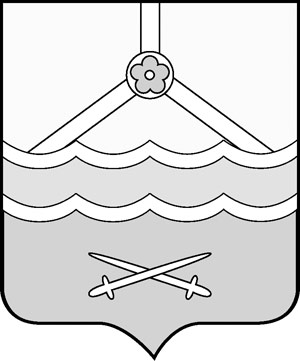 